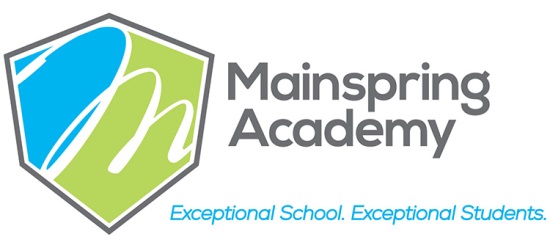 Field Trip Permission FormDestination: 	Date of the trip: Scheduled time of departure/return: Lunch: Method of Transportation: Cost: Due to the necessary adult supervision that will be required for all of the students to attend the field trip, there will be no one to stay behind for any child who does not come on the trip. This leaves two options to choose from regarding your child’s participation on the day of the field trip. Please read the options listed below and check one.	- Yes, my child has permission to go on the field trip with his/her classmates. 	- No, my child will not be attending the field trip and I will keep my student at	 home that day.   Parent/Guardian Signature ___________________________________Child’s Name ______________________________________________Date_______________This Form and All Associated Costs are Due No Later than 